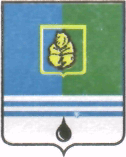 ПОСТАНОВЛЕНИЕАДМИНИСТРАЦИИ  ГОРОДА  КОГАЛЫМАХанты-Мансийского автономного округа - ЮгрыОт «30»  декабря  2015 г.                                                       №3877О внесении изменений в постановлениеАдминистрации города Когалымаот 02.10.2013 №2810В соответствии с Федеральным законом от 06.10.2003 №131-ФЗ                   «Об общих принципах организации местного самоуправления в Российской Федерации», решением Думы города Когалыма от 23.12.2015 №626-ГД                     «О внесении изменений в решение Думы города Когалыма от 04.12.2014 №487-ГД «О бюджете города Когалыма на 2015 год и на плановый период 2016 и 2017 годов», постановлением Администрации города Когалыма                     от 26.08.2013 №2514 «О муниципальных и ведомственных целевых программах», в целях совершенствования механизмов реализации и уточнения объёмов финансирования:1. В приложение к постановлению Администрации города Когалыма от 02.10.2013 №2810 «Об утверждении муниципальной программы «Защита населения и территорий от чрезвычайных ситуаций и укрепление пожарной безопасности в городе Когалыме на 2014-2017 годы» (далее - Программа) внести следующие изменения:1.1. В паспорте Программы:1.1.1. Строку «Финансовое обеспечение муниципальной программы» изложить в следующей редакции:«Объём финансирования Программы: 175 840,87 тыс. руб., в том числе:2014 год – 59 032,30 тыс. руб., из них: 99,40 тыс. руб. – бюджет Ханты-Мансийского автономного округа – Югры,33 776,90 тыс. руб. – бюджет города Когалыма;25 156,00 тыс. руб. – средства публичного акционерного общества «Нефтяная Компания «ЛУКОЙЛ»;2015 год – 40 692,57 тыс. руб., из них:99,40 тыс. руб. – бюджет Ханты-Мансийского автономного                    округа – Югры;39 800,90 тыс. руб. – бюджет города Когалыма;18,00 тыс. руб. – средства публичного акционерного общества «Нефтяная Компания «ЛУКОЙЛ»;774,27 тыс. руб. – средства публичного акционерного общества «Нефтяная Компания «ЛУКОЙЛ», переходящие с 2014 года;2016 год – 37 201,90 тыс. руб., из них:37 201,90 тыс. руб. – бюджет города Когалыма»;2017 год – 38 914,10 тыс. руб., из них:38 914,10 тыс. руб. – бюджет города Когалыма.».1.2. Приложение 2 к Программе изложить в редакции согласно приложению к настоящему постановлению.2. Постановление Администрации города Когалыма от 16.11.2015 №3324 «О внесении изменений в постановление Администрации города Когалыма от 02.10.2013 №2810» признать утратившим силу.3. Отделу по делам гражданской обороны и чрезвычайным ситуациям Администрации города Когалыма (В.М.Пантелеев) направить в юридическое управление Администрации города Когалыма текст постановления и приложение к нему, его реквизиты, сведения об источнике официального опубликования в порядке и сроки, предусмотренные распоряжением Администрации города Когалыма от 19.06.2013 №149-р «О мерах по формированию регистра муниципальных нормативных правовых актов Ханты-Мансийского автономного округа – Югры» для дальнейшего направления в Управление государственной регистрации нормативных правовых актов Аппарата Губернатора Ханты-Мансийского автономного округа - Югры.4. Опубликовать настоящее постановление и приложение к нему в газете «Когалымский вестник» и разместить на официальном сайте Администрации города Когалыма в сети «Интернет» (www.admkogalym.ru).5. Контроль за выполнением постановления возложить на заместителя главы города Когалыма С.В.Подивилова.Исполняющий обязанностиглавы города Когалыма						Р.Я.ЯремаСогласовано:зам. главы г.Когалыма								С.В.Подивиловзам. главы г.Когалыма								Т.И.Черныхпредседатель КФ								М.Г.Рыбачокначальника УЭ								Е.Г.Загорскаяи.о. начальника ЮУ								М.В.Борисначальник отдела ОО ЮУ 							Д.А.Дидурначальник ОпоДГОиЧС							В.М.ПантелеевПодготовил:специалист-эксперт ОпоДГОиЧС						С.А.ЛарионовРазослать: Подивилов С.В., Черных Т.И, ОпоДГОиЧС, КФ, отдел ФЭОиК, МКУ «УКС», ЮУ, УЭ, МКУ «ЕДДС», прокуратура, газета «Когалымский вестник», Сабуров.Приложение к постановлению Администрации города Когалымаот 30.12.2015 №3877Основные мероприятиямуниципальной программы «Защита населения и территорий от чрезвычайных ситуаций и укрепление пожарной безопасности в городе Когалыме на 2014-2017 годы»________________________№ п/пМероприятия программыОтветственный исполнитель/соисполнитель, учреждение, организацияСрок выполнения (год)Финансовые затраты на реализацию (тыс. рублей)Финансовые затраты на реализацию (тыс. рублей)Финансовые затраты на реализацию (тыс. рублей)Финансовые затраты на реализацию (тыс. рублей)Финансовые затраты на реализацию (тыс. рублей)Источники финансирования№ п/пМероприятия программыОтветственный исполнитель/соисполнитель, учреждение, организацияСрок выполнения (год)Всегов том числе по годамв том числе по годамв том числе по годамв том числе по годамИсточники финансирования№ п/пМероприятия программыОтветственный исполнитель/соисполнитель, учреждение, организацияСрок выполнения (год)Всего20142015 20162017Источники финансирования12345678910Цель: Повышение защиты населения и территории города Когалыма от угроз природного и техногенного характера Цель: Повышение защиты населения и территории города Когалыма от угроз природного и техногенного характера Цель: Повышение защиты населения и территории города Когалыма от угроз природного и техногенного характера Цель: Повышение защиты населения и территории города Когалыма от угроз природного и техногенного характера Цель: Повышение защиты населения и территории города Когалыма от угроз природного и техногенного характера Цель: Повышение защиты населения и территории города Когалыма от угроз природного и техногенного характера Цель: Повышение защиты населения и территории города Когалыма от угроз природного и техногенного характера Цель: Повышение защиты населения и территории города Когалыма от угроз природного и техногенного характера Цель: Повышение защиты населения и территории города Когалыма от угроз природного и техногенного характера Цель: Повышение защиты населения и территории города Когалыма от угроз природного и техногенного характера Подпрограмма 1: Организация и обеспечение мероприятий в сфере гражданской обороны, защиты населения и территории города Когалыма от чрезвычайных ситуацийПодпрограмма 1: Организация и обеспечение мероприятий в сфере гражданской обороны, защиты населения и территории города Когалыма от чрезвычайных ситуацийПодпрограмма 1: Организация и обеспечение мероприятий в сфере гражданской обороны, защиты населения и территории города Когалыма от чрезвычайных ситуацийПодпрограмма 1: Организация и обеспечение мероприятий в сфере гражданской обороны, защиты населения и территории города Когалыма от чрезвычайных ситуацийПодпрограмма 1: Организация и обеспечение мероприятий в сфере гражданской обороны, защиты населения и территории города Когалыма от чрезвычайных ситуацийПодпрограмма 1: Организация и обеспечение мероприятий в сфере гражданской обороны, защиты населения и территории города Когалыма от чрезвычайных ситуацийПодпрограмма 1: Организация и обеспечение мероприятий в сфере гражданской обороны, защиты населения и территории города Когалыма от чрезвычайных ситуацийПодпрограмма 1: Организация и обеспечение мероприятий в сфере гражданской обороны, защиты населения и территории города Когалыма от чрезвычайных ситуацийПодпрограмма 1: Организация и обеспечение мероприятий в сфере гражданской обороны, защиты населения и территории города Когалыма от чрезвычайных ситуацийПодпрограмма 1: Организация и обеспечение мероприятий в сфере гражданской обороны, защиты населения и территории города Когалыма от чрезвычайных ситуацийЗадача: Совершенствование организации и функционирования городского звена территориальной подсистемы Ханты-Мансийского автономного округа – Югры единой государственной системы предупреждения и ликвидации чрезвычайных ситуацийЗадача: Совершенствование организации и функционирования городского звена территориальной подсистемы Ханты-Мансийского автономного округа – Югры единой государственной системы предупреждения и ликвидации чрезвычайных ситуацийЗадача: Совершенствование организации и функционирования городского звена территориальной подсистемы Ханты-Мансийского автономного округа – Югры единой государственной системы предупреждения и ликвидации чрезвычайных ситуацийЗадача: Совершенствование организации и функционирования городского звена территориальной подсистемы Ханты-Мансийского автономного округа – Югры единой государственной системы предупреждения и ликвидации чрезвычайных ситуацийЗадача: Совершенствование организации и функционирования городского звена территориальной подсистемы Ханты-Мансийского автономного округа – Югры единой государственной системы предупреждения и ликвидации чрезвычайных ситуацийЗадача: Совершенствование организации и функционирования городского звена территориальной подсистемы Ханты-Мансийского автономного округа – Югры единой государственной системы предупреждения и ликвидации чрезвычайных ситуацийЗадача: Совершенствование организации и функционирования городского звена территориальной подсистемы Ханты-Мансийского автономного округа – Югры единой государственной системы предупреждения и ликвидации чрезвычайных ситуацийЗадача: Совершенствование организации и функционирования городского звена территориальной подсистемы Ханты-Мансийского автономного округа – Югры единой государственной системы предупреждения и ликвидации чрезвычайных ситуацийЗадача: Совершенствование организации и функционирования городского звена территориальной подсистемы Ханты-Мансийского автономного округа – Югры единой государственной системы предупреждения и ликвидации чрезвычайных ситуацийЗадача: Совершенствование организации и функционирования городского звена территориальной подсистемы Ханты-Мансийского автономного округа – Югры единой государственной системы предупреждения и ликвидации чрезвычайных ситуаций1.1.Содержание и развитие Муниципального казённого учреждения «Единая дежурно-диспетчерская служба города Когалыма»,в том числе:Отдел по делам гражданской обороны и чрезвычайных ситуаций Администрации города Когалыма 2014–2017110351,2021148,5028085,6029748,4031368,70Бюджет города Когалыма1.1.Содержание и развитие Муниципального казённого учреждения «Единая дежурно-диспетчерская служба города Когалыма»,в том числе:Муниципальное казённое учреждение «Единая дежурно- диспетчерская служба города Когалыма»2014–2017110351,2021148,5028085,6029748,4031368,70Бюджет города Когалыма1.1.1.Содержание Муниципального казённого учреждения «Единая дежурно-диспетчерская служба города Когалыма»Муниципальное казённое учреждение «Единая дежурно-диспетчерская служба города Когалыма»2014–201772490,4016929,8017518,2018547,1019495,30Бюджет города Когалыма1.1.2.Охрана и эксплуатационное обслуживание интегрированного технического комплекса безопасности города КогалымаМуниципальное казённое учреждение «Единая дежурно-диспетчерская служба города Когалыма»2014–201737860,804218,7010567,4011201,3011873,40Бюджет города Когалыма1.2.Монтаж системы оповещения гражданской обороны и чрезвычайных ситуаций в городе КогалымеОтдел по делам гражданской обороны и чрезвычайных ситуаций Администрации города Когалыма 20145 236,605 236,600,000,000,00Бюджет города Когалыма1.2.Монтаж системы оповещения гражданской обороны и чрезвычайных ситуаций в городе КогалымеМуниципальное казённое учреждение «Управление капитального строительства города Когалыма»20145 236,605 236,600,000,000,00Бюджет города Когалыма1.3.Демонтаж и монтаж пульта управления радиотрансляционной сетью озвучивания улиц города КогалымаОтдел по делам гражданской обороны и чрезвычайных ситуаций Администрации города Когалыма2014-2015590,20234,80355,400,000,00Бюджет города Когалыма1.3.Демонтаж и монтаж пульта управления радиотрансляционной сетью озвучивания улиц города КогалымаМуниципальное казённое учреждение «Управлениекапитального строительства города Когалыма»2014-2015590,20234,80355,400,000,00Бюджет города Когалыма1.4.Строительство гаража для специализированной техники по ликвидации чрезвычайных ситуаций на территории города КогалымаОтдел по делам гражданской обороны и чрезвычайных ситуаций Администрации города Когалыма2014-201525156,0025156,000,000,000,00Публичное акционерное общество «Нефтяная Компания «ЛУКОЙЛ»1.4.Строительство гаража для специализированной техники по ликвидации чрезвычайных ситуаций на территории города КогалымаМуниципальное казённое учреждение «Управлениекапитального строительства города Когалыма»774,27-774,27--Средства публичного акционерного общества «Нефтяная Компания «ЛУКОЙЛ», переходящие с 2014 года1.5.Капитальный ремонт кровли здания «Единой дежурно-диспетчерской службы», расположенного по адресу: ул. Молодёжная, д. 10/2Отдел по делам гражданской обороны и чрезвычайных ситуаций Администрации города Когалыма20154774,200,004774,200,000,00Бюджет города Когалыма1.5.Капитальный ремонт кровли здания «Единой дежурно-диспетчерской службы», расположенного по адресу: ул. Молодёжная, д. 10/2Муниципальное казённое учреждение «Управлениекапитального строительства города Когалыма»  20154774,200,004774,200,000,00Бюджет города КогалымаИтого по задаче:Итого по задаче:Итого по задаче:Итого по задаче:146882,4751775,9033989,4729748,4031368,70Всего120952,2026619,9033215,2029748,4031368,70Бюджет города Когалыма25156,0025156,000,000,000,00Публичное акционерное общество «Нефтяная Компания «ЛУКОЙЛ»774,27-774,27--Средства публичного акционерного общества «Нефтяная Компания «ЛУКОЙЛ», переходящие с 2014 годаЗадача: Обеспечение населения города Когалыма средствами защитыЗадача: Обеспечение населения города Когалыма средствами защитыЗадача: Обеспечение населения города Когалыма средствами защитыЗадача: Обеспечение населения города Когалыма средствами защитыЗадача: Обеспечение населения города Когалыма средствами защитыЗадача: Обеспечение населения города Когалыма средствами защитыЗадача: Обеспечение населения города Когалыма средствами защитыЗадача: Обеспечение населения города Когалыма средствами защитыЗадача: Обеспечение населения города Когалыма средствами защитыЗадача: Обеспечение населения города Когалыма средствами защитыЗадача: Обеспечение населения города Когалыма средствами защиты1.6.Приобретение средств защиты, приборов химического и дозиметрического контроляОтдел по делам гражданской обороны и чрезвычайных ситуаций Администрации города КогалымаОтдел по делам гражданской обороны и чрезвычайных ситуаций Администрации города Когалыма2014-20171597,10491,800,00542,10563,20Бюджет города КогалымаИтого по задаче:Итого по задаче:Итого по задаче:Итого по задаче:Итого по задаче:1597,10491,800,00542,10563,20Бюджет города КогалымаЗадача: Развитие материально-технической базы гражданской обороны и защиты от чрезвычайных ситуацийЗадача: Развитие материально-технической базы гражданской обороны и защиты от чрезвычайных ситуацийЗадача: Развитие материально-технической базы гражданской обороны и защиты от чрезвычайных ситуацийЗадача: Развитие материально-технической базы гражданской обороны и защиты от чрезвычайных ситуацийЗадача: Развитие материально-технической базы гражданской обороны и защиты от чрезвычайных ситуацийЗадача: Развитие материально-технической базы гражданской обороны и защиты от чрезвычайных ситуацийЗадача: Развитие материально-технической базы гражданской обороны и защиты от чрезвычайных ситуацийЗадача: Развитие материально-технической базы гражданской обороны и защиты от чрезвычайных ситуацийЗадача: Развитие материально-технической базы гражданской обороны и защиты от чрезвычайных ситуацийЗадача: Развитие материально-технической базы гражданской обороны и защиты от чрезвычайных ситуацийЗадача: Развитие материально-технической базы гражданской обороны и защиты от чрезвычайных ситуаций1.7.Приобретение технических средств и оборудования для подготовки населения, нужд гражданской обороны и защиты населения от чрезвычайных ситуацийПриобретение технических средств и оборудования для подготовки населения, нужд гражданской обороны и защиты населения от чрезвычайных ситуацийОтдел по делам гражданской обороны и чрезвычайных ситуаций Администрации города Когалыма2014-20171027,70240,500,00386,10401,10Бюджет города КогалымаИтого по задаче:Итого по задаче:Итого по задаче:Итого по задаче:Итого по задаче:1027,70240,500,00386,10401,10Бюджет города КогалымаЗадача: Создание общественных спасательных постов в местах массового отдыха людей на водных объектах города КогалымаЗадача: Создание общественных спасательных постов в местах массового отдыха людей на водных объектах города КогалымаЗадача: Создание общественных спасательных постов в местах массового отдыха людей на водных объектах города КогалымаЗадача: Создание общественных спасательных постов в местах массового отдыха людей на водных объектах города КогалымаЗадача: Создание общественных спасательных постов в местах массового отдыха людей на водных объектах города КогалымаЗадача: Создание общественных спасательных постов в местах массового отдыха людей на водных объектах города КогалымаЗадача: Создание общественных спасательных постов в местах массового отдыха людей на водных объектах города КогалымаЗадача: Создание общественных спасательных постов в местах массового отдыха людей на водных объектах города КогалымаЗадача: Создание общественных спасательных постов в местах массового отдыха людей на водных объектах города КогалымаЗадача: Создание общественных спасательных постов в местах массового отдыха людей на водных объектах города КогалымаЗадача: Создание общественных спасательных постов в местах массового отдыха людей на водных объектах города Когалыма1.8.Создание общественных спасательных постов в местах массового отдыха людей на водных объектах города КогалымаОтдел по делам гражданской обороны и чрезвычайных ситуаций Администрации города КогалымаОтдел по делам гражданской обороны и чрезвычайных ситуаций Администрации города Когалыма2014-2017198,8099,4099,400,000,00Бюджет Ханты-Мансийского автономного округа – ЮгрыМуниципальное казённое учреждение «Единая дежурно-диспетчерская служба города Когалыма»497,90131,9078,00139,80148,20Бюджет города КогалымаИтого по задаче:Итого по задаче:Итого по задаче:Итого по задаче:696,70231,30177,40139,80148,20ВсегоИтого по подпрограмме 1:Итого по подпрограмме 1:Итого по подпрограмме 1:Итого по подпрограмме 1:150203,9752739,5034166,8730816,4032481,20ВсегоИтого по подпрограмме 1:Итого по подпрограмме 1:Итого по подпрограмме 1:Итого по подпрограмме 1:198,8099,4099,400,000,00Бюджет Ханты-Мансийского автономного округа - ЮгрыИтого по подпрограмме 1:Итого по подпрограмме 1:Итого по подпрограмме 1:Итого по подпрограмме 1:124224,6027484,1033442,9030816,4032481,20Бюджет города КогалымаИтого по подпрограмме 1:Итого по подпрограмме 1:Итого по подпрограмме 1:Итого по подпрограмме 1:25156,0025156,000,000,000,00Публичное акционерное общество «Нефтяная Компания «ЛУКОЙЛ»Итого по подпрограмме 1:Итого по подпрограмме 1:Итого по подпрограмме 1:Итого по подпрограмме 1:774,27-774,27--Средства публичного акционерного общества «Нефтяная Компания «ЛУКОЙЛ», переходящие с 2014 годаЦель: Повышение уровня пожарной безопасности в городе КогалымеЦель: Повышение уровня пожарной безопасности в городе КогалымеЦель: Повышение уровня пожарной безопасности в городе КогалымеЦель: Повышение уровня пожарной безопасности в городе КогалымеЦель: Повышение уровня пожарной безопасности в городе КогалымеЦель: Повышение уровня пожарной безопасности в городе КогалымеЦель: Повышение уровня пожарной безопасности в городе КогалымеЦель: Повышение уровня пожарной безопасности в городе КогалымеЦель: Повышение уровня пожарной безопасности в городе КогалымеЦель: Повышение уровня пожарной безопасности в городе КогалымеПодпрограмма 2: Укрепление пожарной безопасности в городе КогалымеПодпрограмма 2: Укрепление пожарной безопасности в городе КогалымеПодпрограмма 2: Укрепление пожарной безопасности в городе КогалымеПодпрограмма 2: Укрепление пожарной безопасности в городе КогалымеПодпрограмма 2: Укрепление пожарной безопасности в городе КогалымеПодпрограмма 2: Укрепление пожарной безопасности в городе КогалымеПодпрограмма 2: Укрепление пожарной безопасности в городе КогалымеПодпрограмма 2: Укрепление пожарной безопасности в городе КогалымеПодпрограмма 2: Укрепление пожарной безопасности в городе КогалымеПодпрограмма 2: Укрепление пожарной безопасности в городе КогалымеЗадача: Организация обучения населения мерам пожарной безопасности и пропаганда в области пожарной безопасности, содействие распространению пожарно-технических знанийЗадача: Организация обучения населения мерам пожарной безопасности и пропаганда в области пожарной безопасности, содействие распространению пожарно-технических знанийЗадача: Организация обучения населения мерам пожарной безопасности и пропаганда в области пожарной безопасности, содействие распространению пожарно-технических знанийЗадача: Организация обучения населения мерам пожарной безопасности и пропаганда в области пожарной безопасности, содействие распространению пожарно-технических знанийЗадача: Организация обучения населения мерам пожарной безопасности и пропаганда в области пожарной безопасности, содействие распространению пожарно-технических знанийЗадача: Организация обучения населения мерам пожарной безопасности и пропаганда в области пожарной безопасности, содействие распространению пожарно-технических знанийЗадача: Организация обучения населения мерам пожарной безопасности и пропаганда в области пожарной безопасности, содействие распространению пожарно-технических знанийЗадача: Организация обучения населения мерам пожарной безопасности и пропаганда в области пожарной безопасности, содействие распространению пожарно-технических знанийЗадача: Организация обучения населения мерам пожарной безопасности и пропаганда в области пожарной безопасности, содействие распространению пожарно-технических знанийЗадача: Организация обучения населения мерам пожарной безопасности и пропаганда в области пожарной безопасности, содействие распространению пожарно-технических знаний2.1.Организация обучения населения мерам пожарной безопасности, агитация и пропаганда в области пожарной безопасностиОтдел по делам гражданской обороны и чрезвычайных ситуаций Администрации города Когалыма2014-20171042,90258,70141,70300,00342,50Бюджет города КогалымаИтого по задаче:Итого по задаче:Итого по задаче:Итого по задаче:1042,90258,70141,70300,00342,50Бюджет города КогалымаЗадача: Обеспечение тушения лесных пожаровЗадача: Обеспечение тушения лесных пожаровЗадача: Обеспечение тушения лесных пожаровЗадача: Обеспечение тушения лесных пожаровЗадача: Обеспечение тушения лесных пожаровЗадача: Обеспечение тушения лесных пожаровЗадача: Обеспечение тушения лесных пожаровЗадача: Обеспечение тушения лесных пожаровЗадача: Обеспечение тушения лесных пожаровЗадача: Обеспечение тушения лесных пожаров2.2.Приобретение средств по организации пожаротушенияОтдел по делам гражданской обороны и чрезвычайных ситуаций Администрации города Когалыма2014-2017410,50100,0099,00100,00111,50Бюджет города КогалымаИтого по задаче:Итого по задаче:Итого по задаче:Итого по задаче:410,50100,0099,00100,00111,50Бюджет города КогалымаЗадача: Развитие материально-технической базы противопожарной службы города КогалымаЗадача: Развитие материально-технической базы противопожарной службы города КогалымаЗадача: Развитие материально-технической базы противопожарной службы города КогалымаЗадача: Развитие материально-технической базы противопожарной службы города КогалымаЗадача: Развитие материально-технической базы противопожарной службы города КогалымаЗадача: Развитие материально-технической базы противопожарной службы города КогалымаЗадача: Развитие материально-технической базы противопожарной службы города КогалымаЗадача: Развитие материально-технической базы противопожарной службы города КогалымаЗадача: Развитие материально-технической базы противопожарной службы города КогалымаЗадача: Развитие материально-технической базы противопожарной службы города Когалыма2.3.Строительство тренажёрного комплекса «Теплодымокамера» (в том числе проектно-Отдел по делам гражданской обороны и чрезвычайных ситуаций Администрации города Когалыма201518,000,0018,000,000,00Публичное акционерное общество «Нефтяная Компания «ЛУКОЙЛ»изыскательные работы)Муниципальное казённое учреждение «Управлениекапитального строительства города Когалыма»  Итого по задаче:Итого по задаче:Итого по задаче:Итого по задаче:18,000,0018,000,000,00Публичное акционерное общество «Нефтяная Компания «ЛУКОЙЛ»Итого по подпрограмме 2: Итого по подпрограмме 2: Итого по подпрограмме 2: Итого по подпрограмме 2: 1471,40358,70258,70400,00454,00ВсегоИтого по подпрограмме 2: Итого по подпрограмме 2: Итого по подпрограмме 2: Итого по подпрограмме 2: 1453,40358,70240,70400,00454,00Бюджет города Когалыма18,000,0018,000,000,00Публичное акционерное общество «Нефтяная Компания «ЛУКОЙЛ»Цель: Создание условий для осуществления эффективной деятельности отдела по делам гражданской обороны и чрезвычайных ситуаций Администрации города КогалымаЦель: Создание условий для осуществления эффективной деятельности отдела по делам гражданской обороны и чрезвычайных ситуаций Администрации города КогалымаЦель: Создание условий для осуществления эффективной деятельности отдела по делам гражданской обороны и чрезвычайных ситуаций Администрации города КогалымаЦель: Создание условий для осуществления эффективной деятельности отдела по делам гражданской обороны и чрезвычайных ситуаций Администрации города КогалымаЦель: Создание условий для осуществления эффективной деятельности отдела по делам гражданской обороны и чрезвычайных ситуаций Администрации города КогалымаЦель: Создание условий для осуществления эффективной деятельности отдела по делам гражданской обороны и чрезвычайных ситуаций Администрации города КогалымаЦель: Создание условий для осуществления эффективной деятельности отдела по делам гражданской обороны и чрезвычайных ситуаций Администрации города КогалымаЦель: Создание условий для осуществления эффективной деятельности отдела по делам гражданской обороны и чрезвычайных ситуаций Администрации города КогалымаЦель: Создание условий для осуществления эффективной деятельности отдела по делам гражданской обороны и чрезвычайных ситуаций Администрации города КогалымаЦель: Создание условий для осуществления эффективной деятельности отдела по делам гражданской обороны и чрезвычайных ситуаций Администрации города КогалымаПодпрограмма 3:Финансовое обеспечение деятельности отдела по делам гражданской обороны и чрезвычайных ситуаций Администрации города КогалымаПодпрограмма 3:Финансовое обеспечение деятельности отдела по делам гражданской обороны и чрезвычайных ситуаций Администрации города КогалымаПодпрограмма 3:Финансовое обеспечение деятельности отдела по делам гражданской обороны и чрезвычайных ситуаций Администрации города КогалымаПодпрограмма 3:Финансовое обеспечение деятельности отдела по делам гражданской обороны и чрезвычайных ситуаций Администрации города КогалымаПодпрограмма 3:Финансовое обеспечение деятельности отдела по делам гражданской обороны и чрезвычайных ситуаций Администрации города КогалымаПодпрограмма 3:Финансовое обеспечение деятельности отдела по делам гражданской обороны и чрезвычайных ситуаций Администрации города КогалымаПодпрограмма 3:Финансовое обеспечение деятельности отдела по делам гражданской обороны и чрезвычайных ситуаций Администрации города КогалымаПодпрограмма 3:Финансовое обеспечение деятельности отдела по делам гражданской обороны и чрезвычайных ситуаций Администрации города КогалымаПодпрограмма 3:Финансовое обеспечение деятельности отдела по делам гражданской обороны и чрезвычайных ситуаций Администрации города КогалымаПодпрограмма 3:Финансовое обеспечение деятельности отдела по делам гражданской обороны и чрезвычайных ситуаций Администрации города КогалымаЗадача: Обеспечение эффективной деятельности отдела по делам гражданской обороны и чрезвычайных ситуаций Администрации города КогалымаЗадача: Обеспечение эффективной деятельности отдела по делам гражданской обороны и чрезвычайных ситуаций Администрации города КогалымаЗадача: Обеспечение эффективной деятельности отдела по делам гражданской обороны и чрезвычайных ситуаций Администрации города КогалымаЗадача: Обеспечение эффективной деятельности отдела по делам гражданской обороны и чрезвычайных ситуаций Администрации города КогалымаЗадача: Обеспечение эффективной деятельности отдела по делам гражданской обороны и чрезвычайных ситуаций Администрации города КогалымаЗадача: Обеспечение эффективной деятельности отдела по делам гражданской обороны и чрезвычайных ситуаций Администрации города КогалымаЗадача: Обеспечение эффективной деятельности отдела по делам гражданской обороны и чрезвычайных ситуаций Администрации города КогалымаЗадача: Обеспечение эффективной деятельности отдела по делам гражданской обороны и чрезвычайных ситуаций Администрации города КогалымаЗадача: Обеспечение эффективной деятельности отдела по делам гражданской обороны и чрезвычайных ситуаций Администрации города КогалымаЗадача: Обеспечение эффективной деятельности отдела по делам гражданской обороны и чрезвычайных ситуаций Администрации города Когалыма3.1.Содержание отдела по делам гражданской обороны и чрезвычайных ситуаций Администрации города КогалымаОтдел по делам гражданской обороны и чрезвычайных ситуаций Администрации города Когалыма2014-201724165,505934,106267,005985,505978,90Бюджет города КогалымаИтого по задаче:Итого по задаче:Итого по задаче:Итого по задаче:24165,505934,106267,005985,505978,90Бюджет города КогалымаИтого по подпрограмме 3:Итого по подпрограмме 3:Итого по подпрограмме 3:Итого по подпрограмме 3:24165,505934,106267,005985,505978,90Бюджет города КогалымаВсего по программе:Всего по программе:Всего по программе:2014-2017175840,8759032,3040692,5737201,9038914,10ВсегоВсего по программе:Всего по программе:Всего по программе:2014-2017198,8099,4099,400,000,00Бюджет Ханты-Мансийского автономного округа - ЮгрыВсего по программе:Всего по программе:Всего по программе:2014-2017149693,8033776,9039800,9037201,9038914,10Бюджет города Когалыма2014-201725174,0025156,0018,000,000,00Публичное акционерное общество «Нефтяная Компания «ЛУКОЙЛ»774,27-774,27--Средства публичного акционерного общества «Нефтяная Компания «ЛУКОЙЛ», переходящие с 2014 годаВ том числе: ответственный исполнитель:Отдел по делам гражданской обороны и чрезвычайных ситуацийАдминистрации города Когалыма2014-201728243,707025,106507,707313,707397,20ВсегоВ том числе: ответственный исполнитель:Отдел по делам гражданской обороны и чрезвычайных ситуацийАдминистрации города Когалыма2014-201728243,707025,106507,707313,707397,20Бюджет города Когалыма Соисполнитель 1:Муниципальное казённое учреждение «Управление капитального строительства города Когалыма»2014-201535775,0030627,405147,600,000,00ВсегоСоисполнитель 1:Муниципальное казённое учреждение «Управление капитального строительства города Когалыма»2014-201510601,005471,405129,600,000,00Бюджет города КогалымаСоисполнитель 1:Муниципальное казённое учреждение «Управление капитального строительства города Когалыма»2014-201525174,0025156,0018,000,000,00Публичное акционерное общество «Нефтяная Компания «ЛУКОЙЛ»774,27-774,27--Средства публичногоакционерного общества «Нефтяная Компания «ЛУКОЙЛ», переходящие с 2014 годаСоисполнитель 2:Муниципальное казённое учреждение «Единая дежурно-диспетчерская служба города Когалыма»2014-2017111047,9021379,8028263,0029888,2031516,90ВсегоСоисполнитель 2:Муниципальное казённое учреждение «Единая дежурно-диспетчерская служба города Когалыма»2014-2017110849,1021280,4028163,6029888,2031516,90Бюджет города КогалымаСоисполнитель 2:Муниципальное казённое учреждение «Единая дежурно-диспетчерская служба города Когалыма»2014-2017198,8099,4099,400,000,00Бюджет Ханты-Мансийского автономного округа – Югры